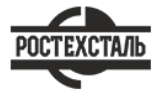 ГОСТ 9639-71Листы из непластифицированного поливинилхлорида (винипласт листовой). Технические условияСтатус: действующийВведен в действие: 1972-07-01Подготовлен предприятием ООО «Ростехсталь» - федеральным поставщиком металлопрокатаСайт www.rostechstal.ru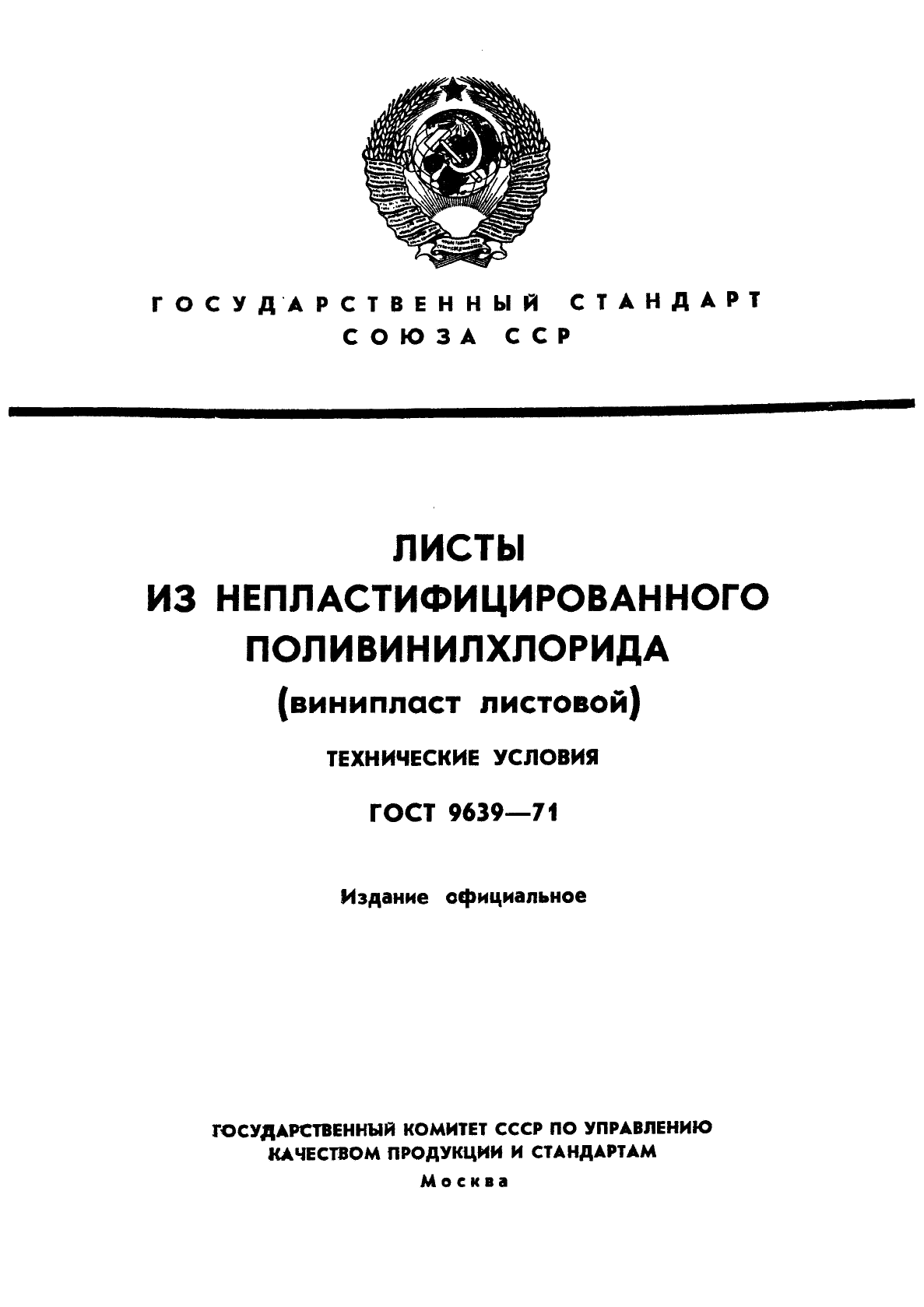 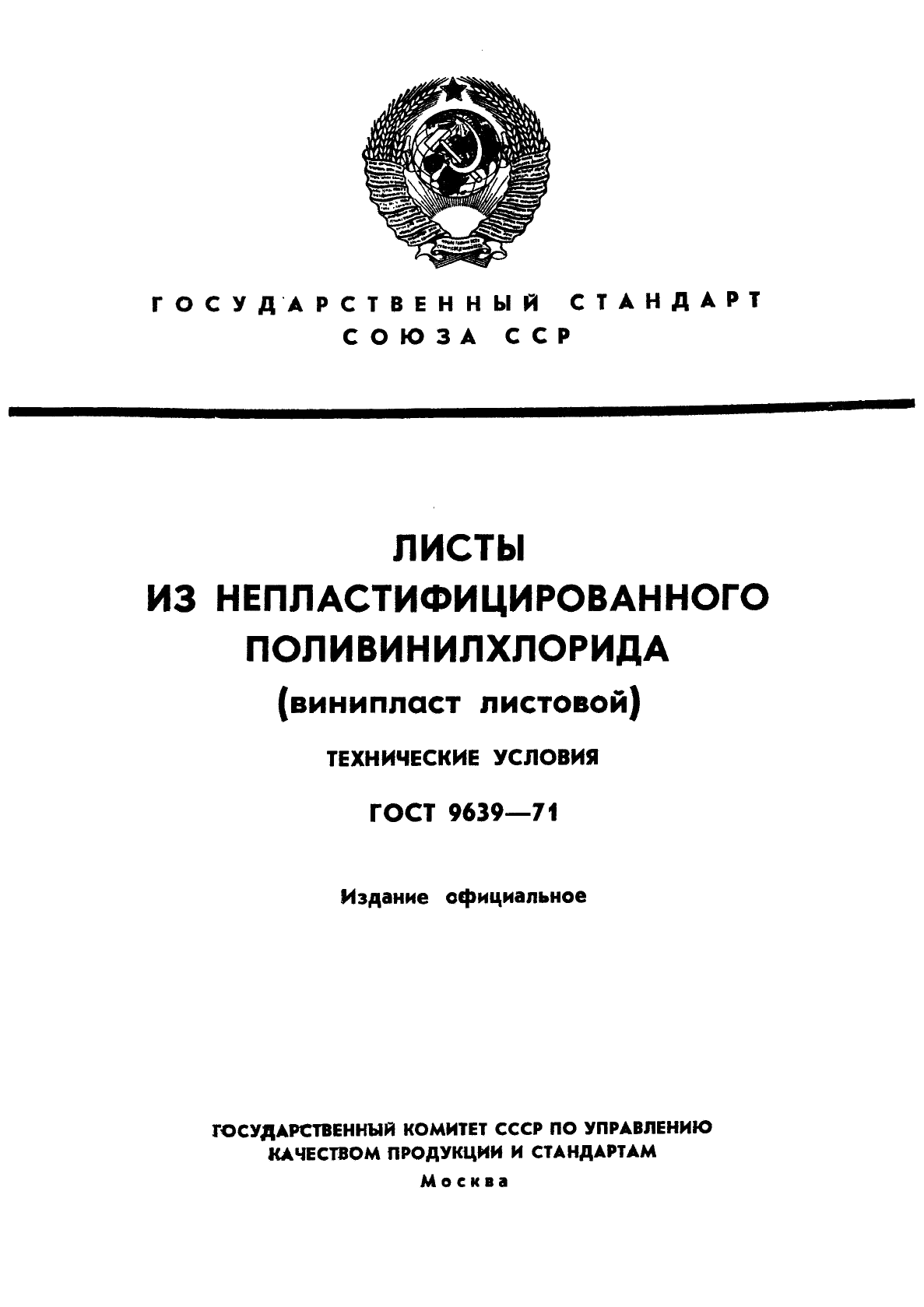 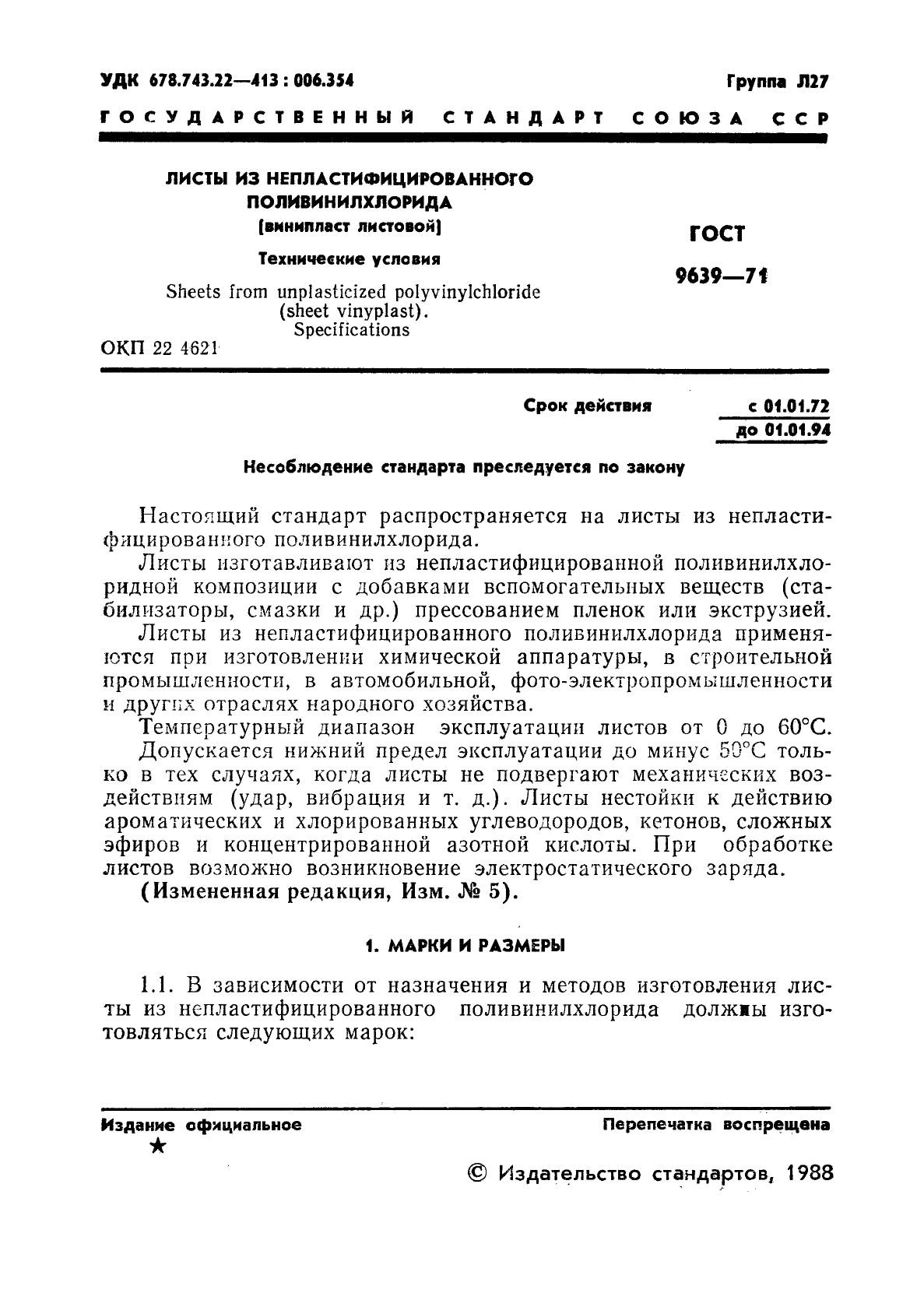 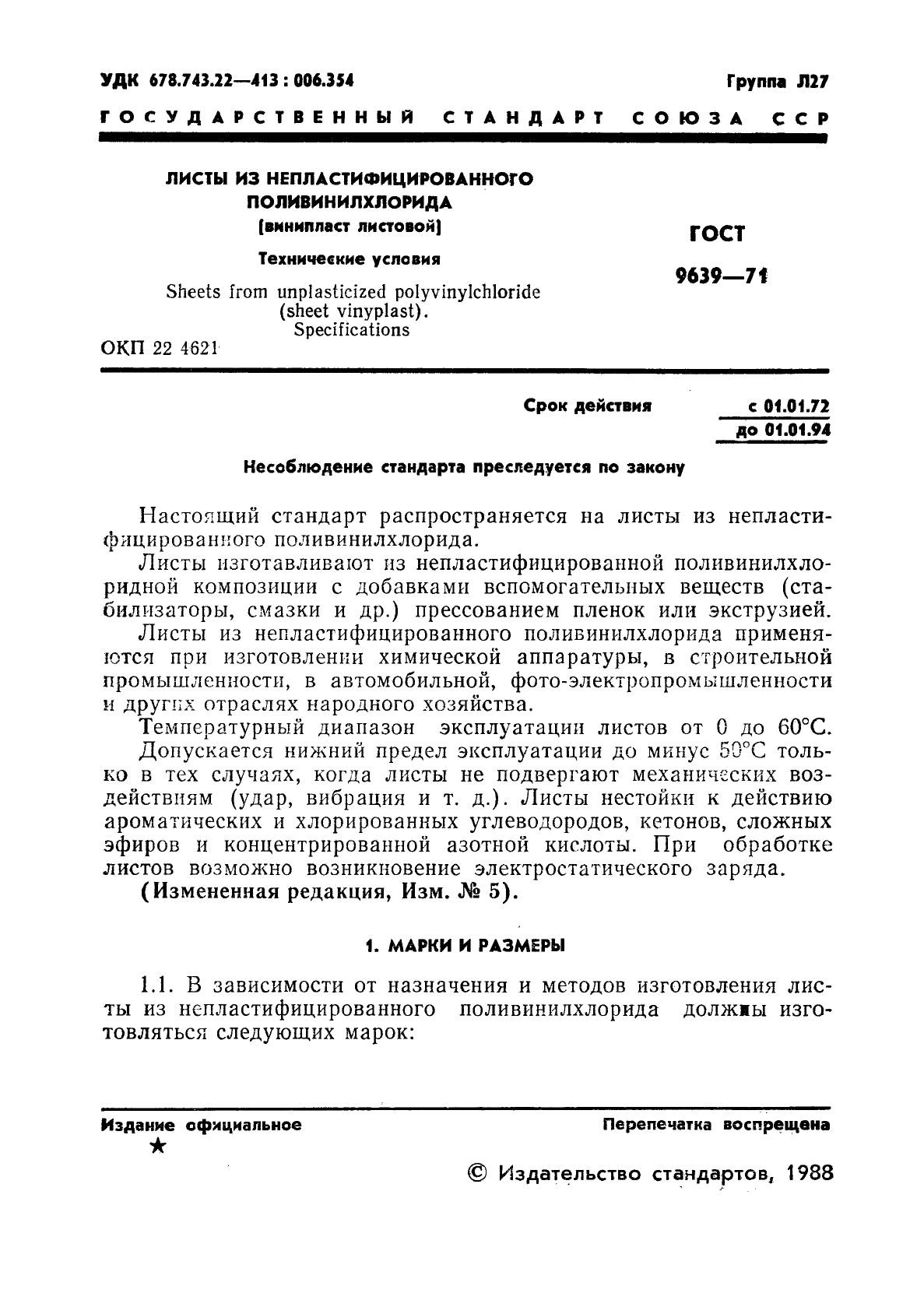 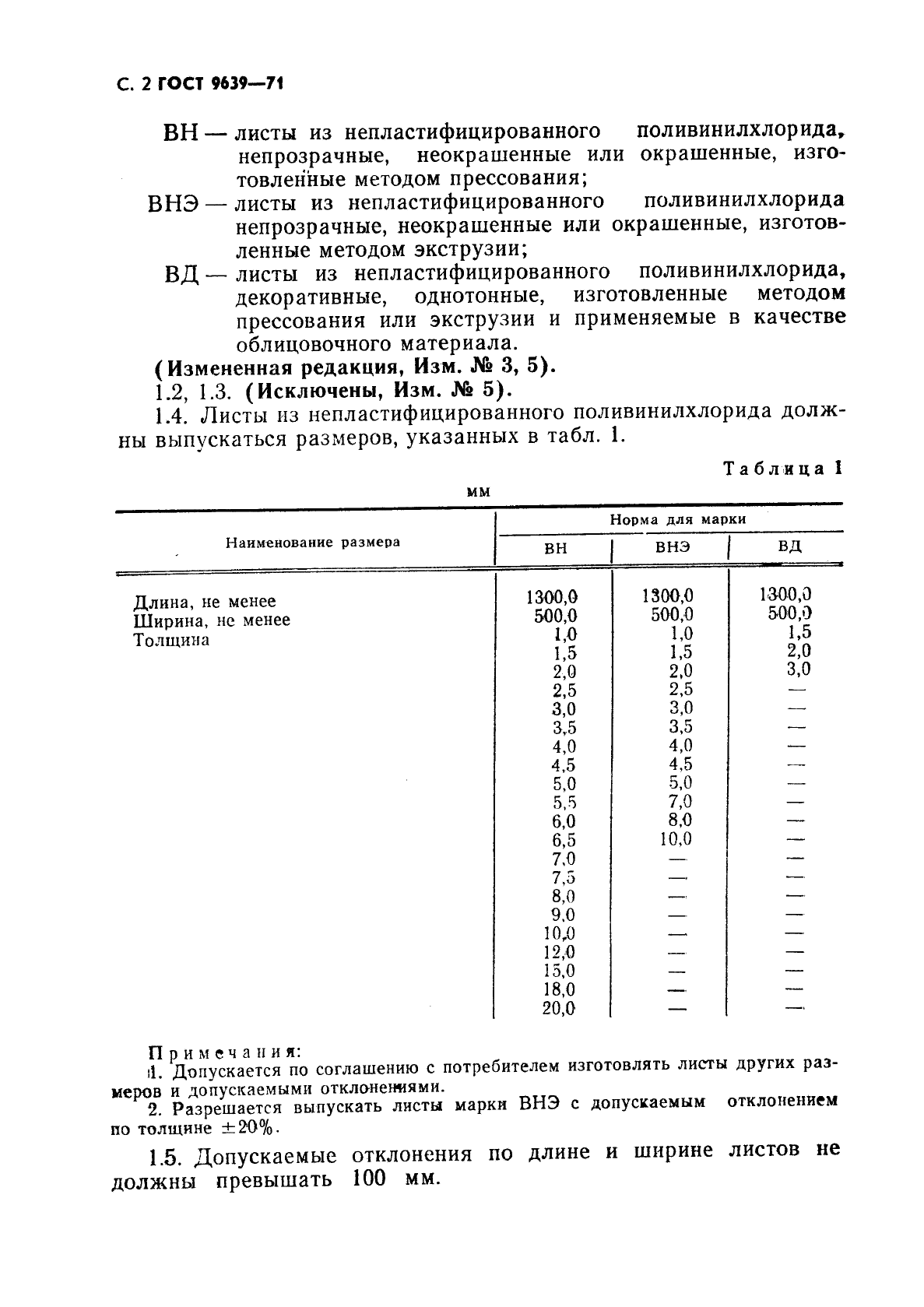 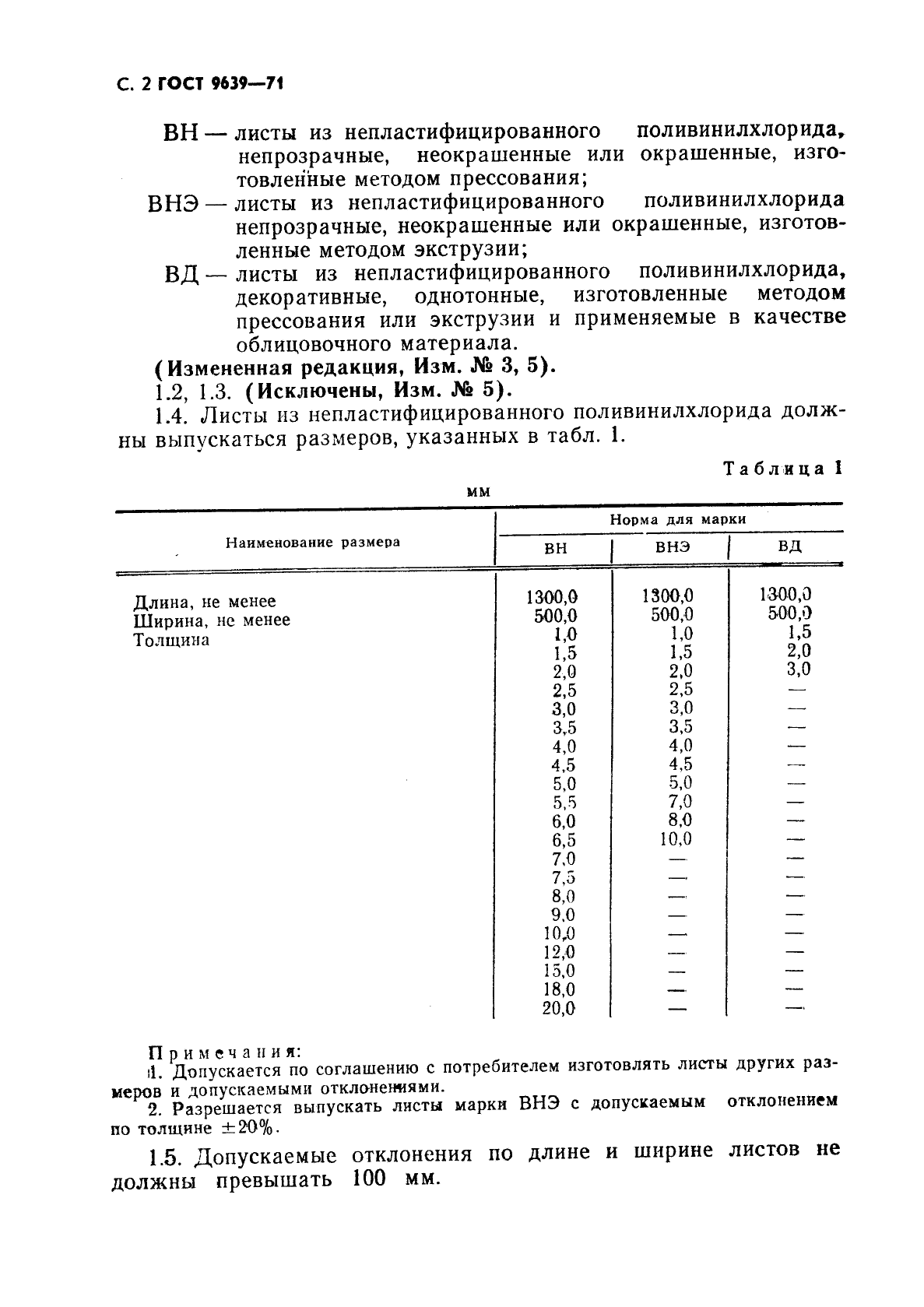 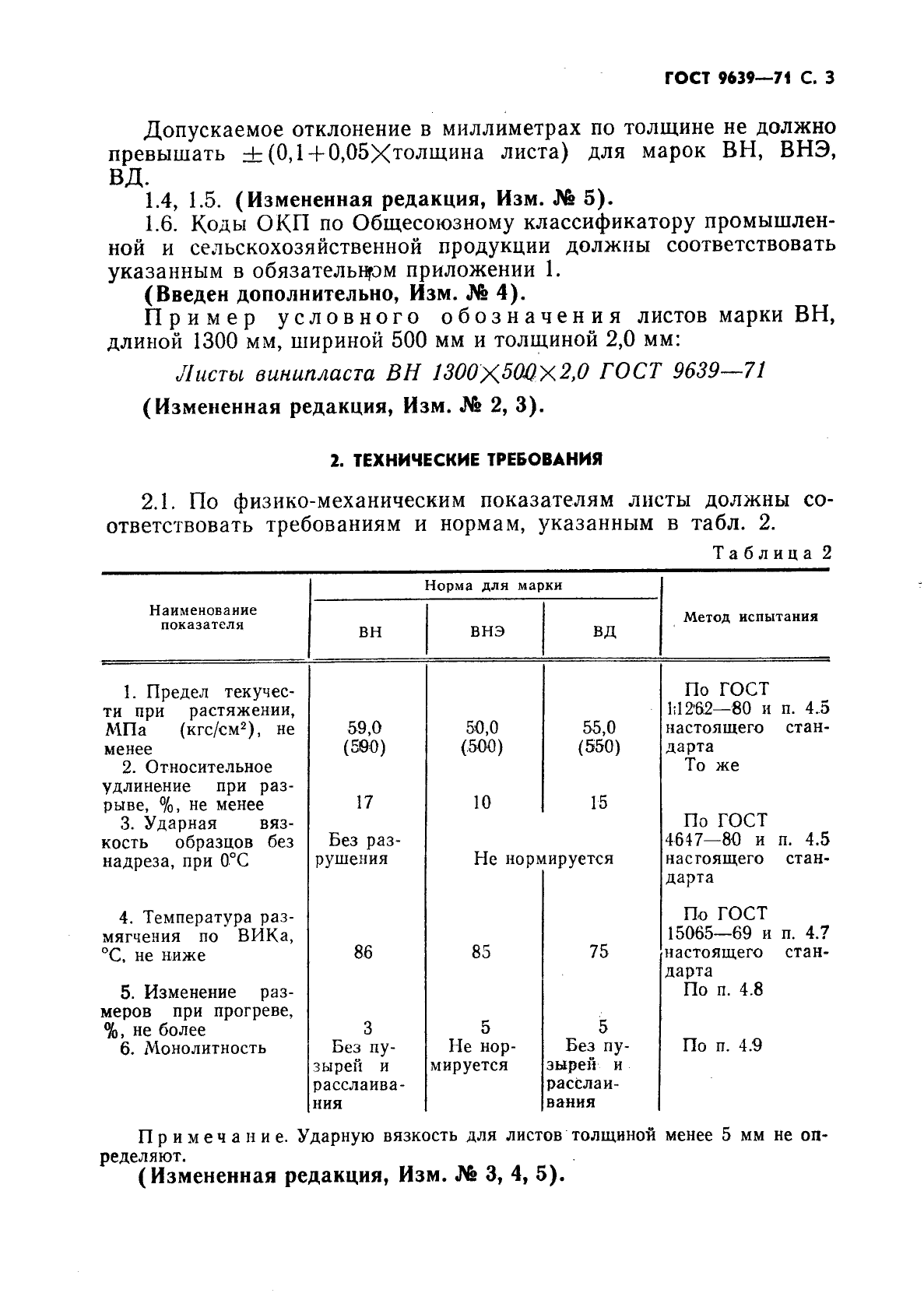 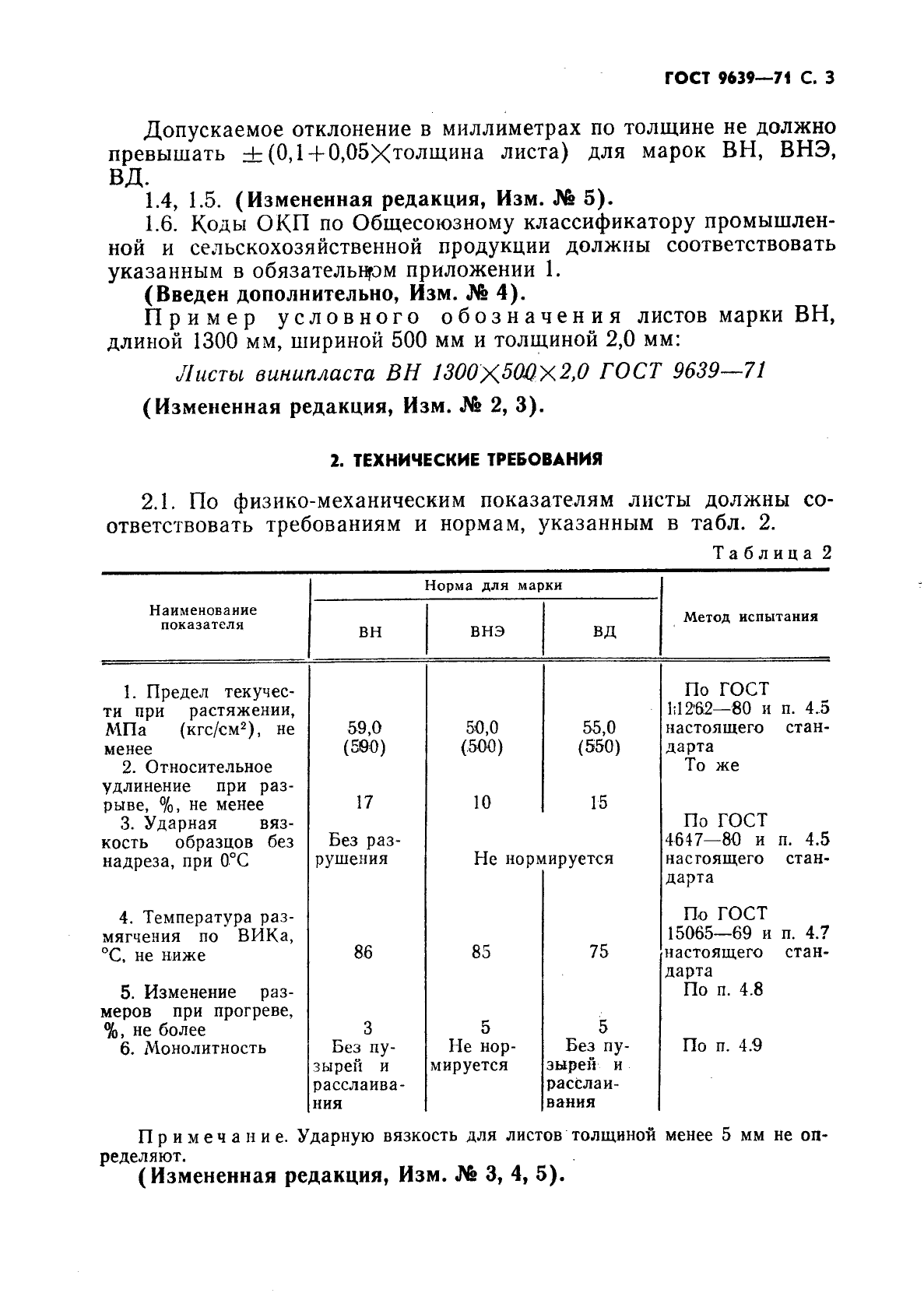 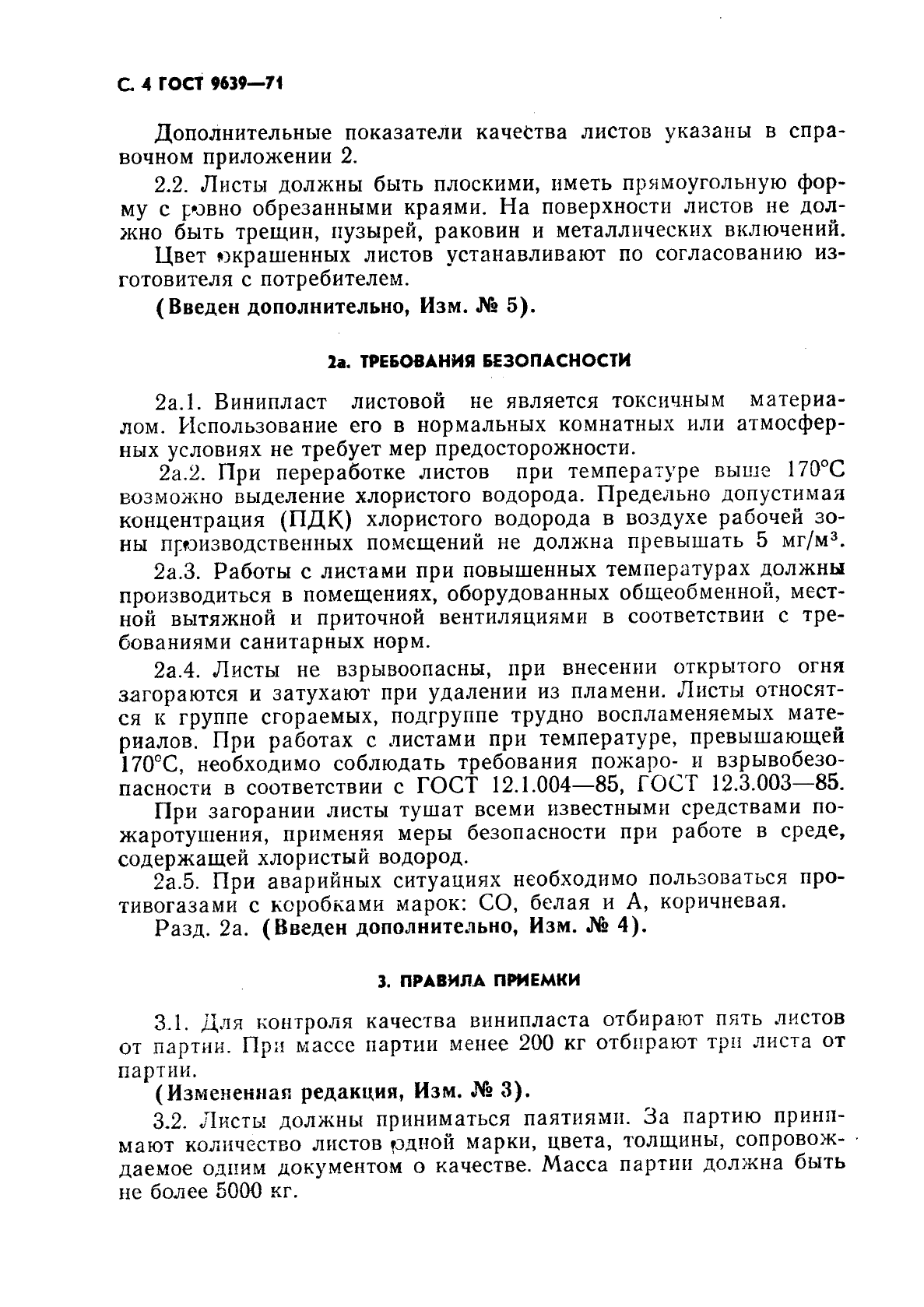 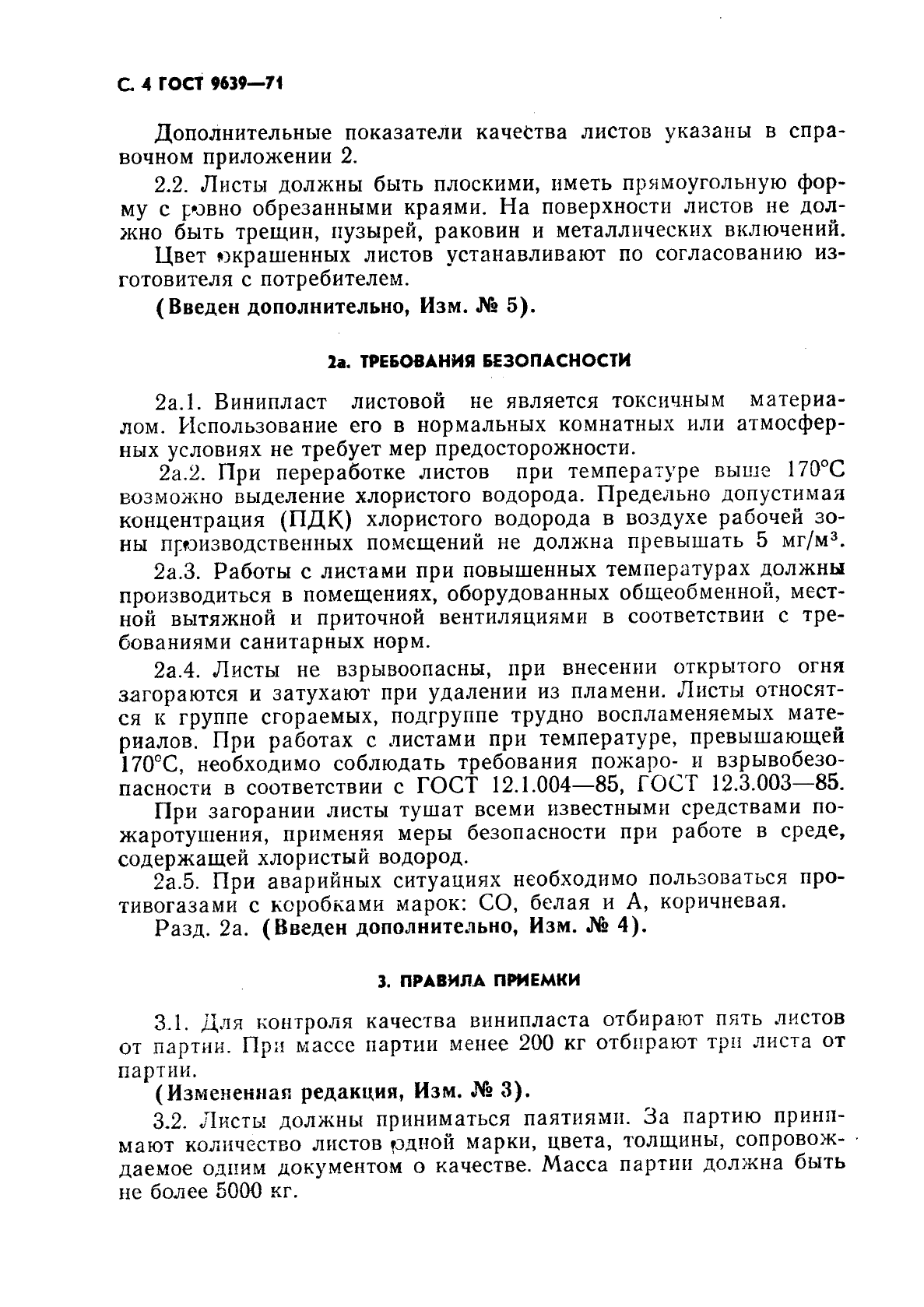 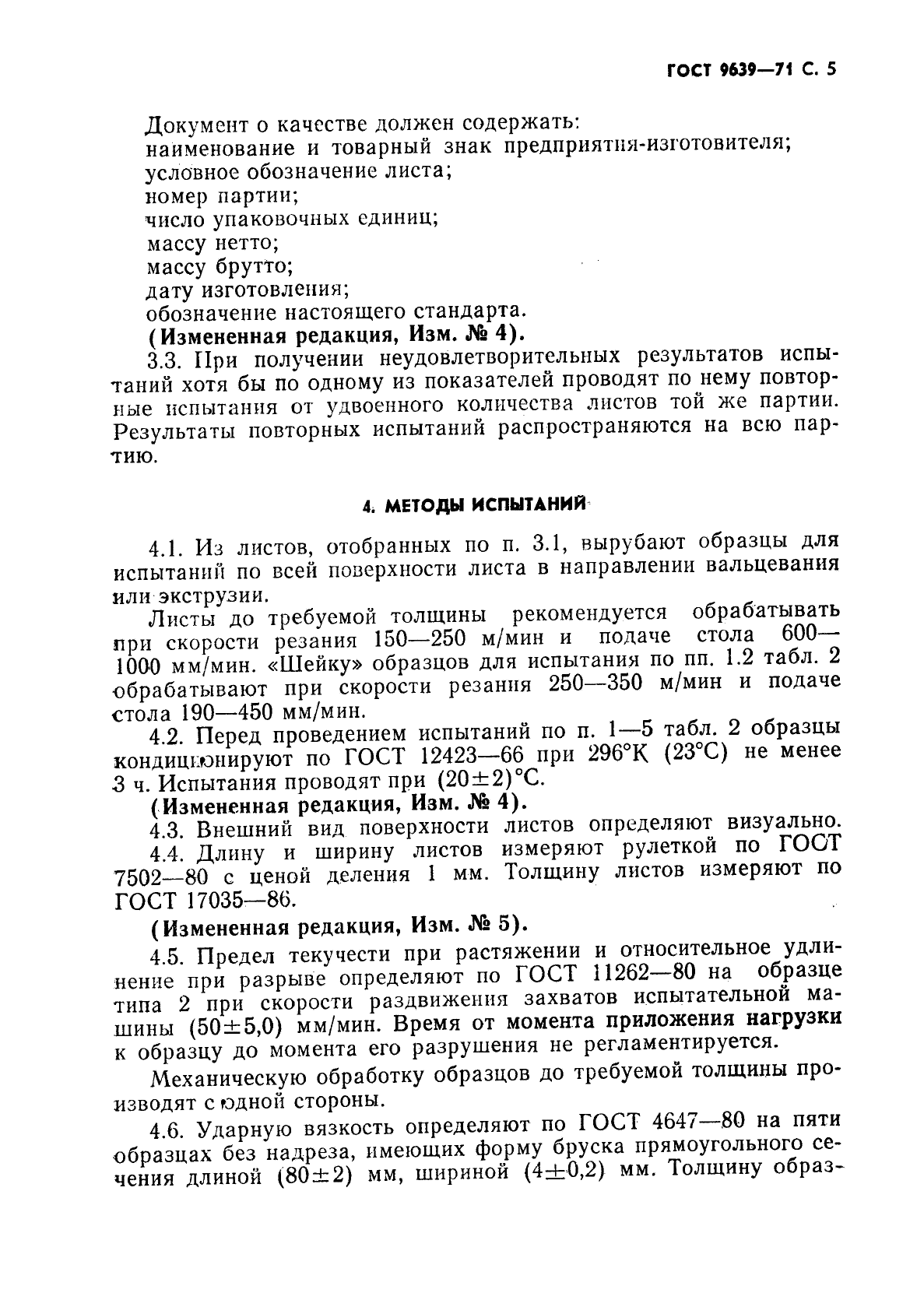 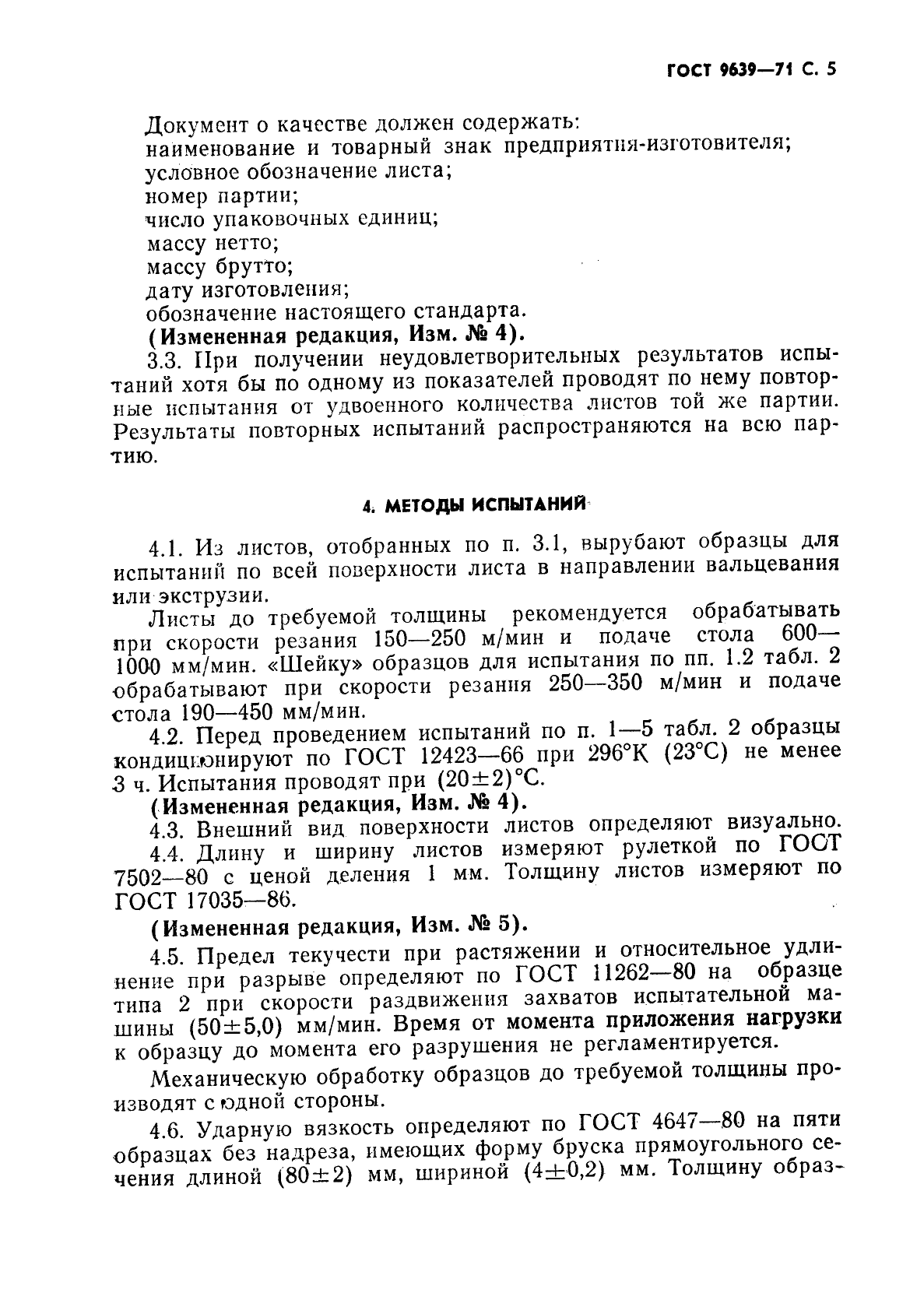 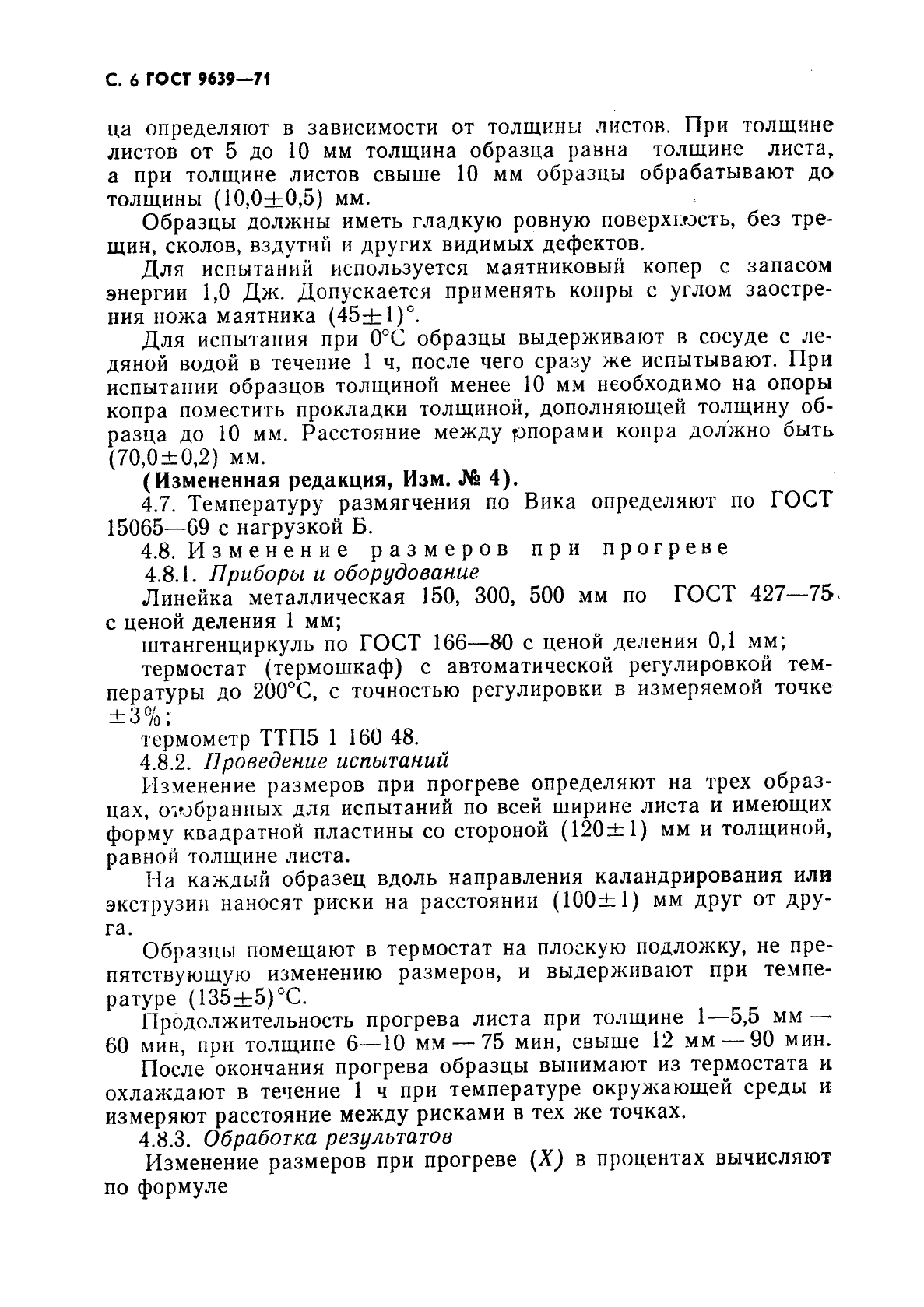 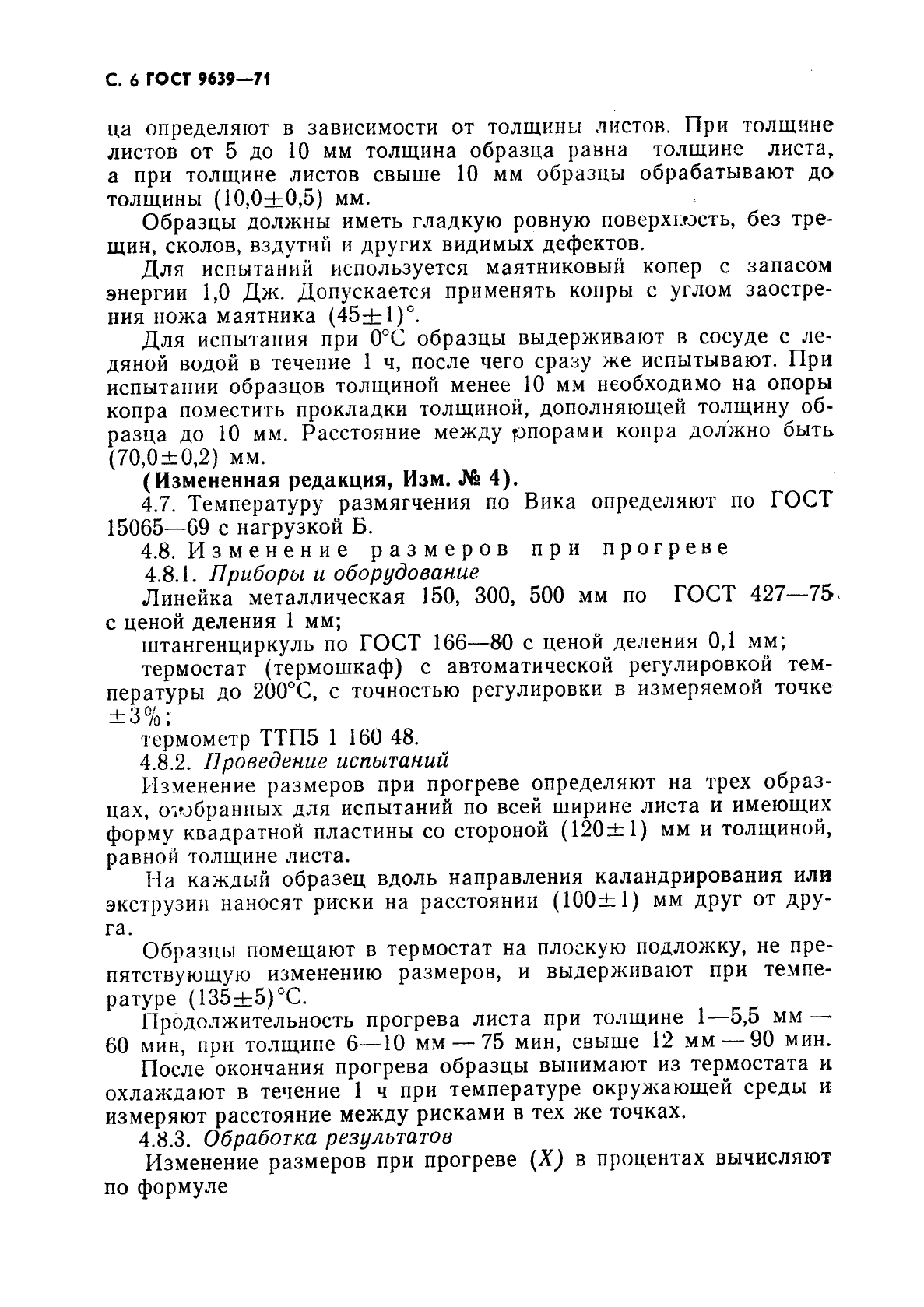 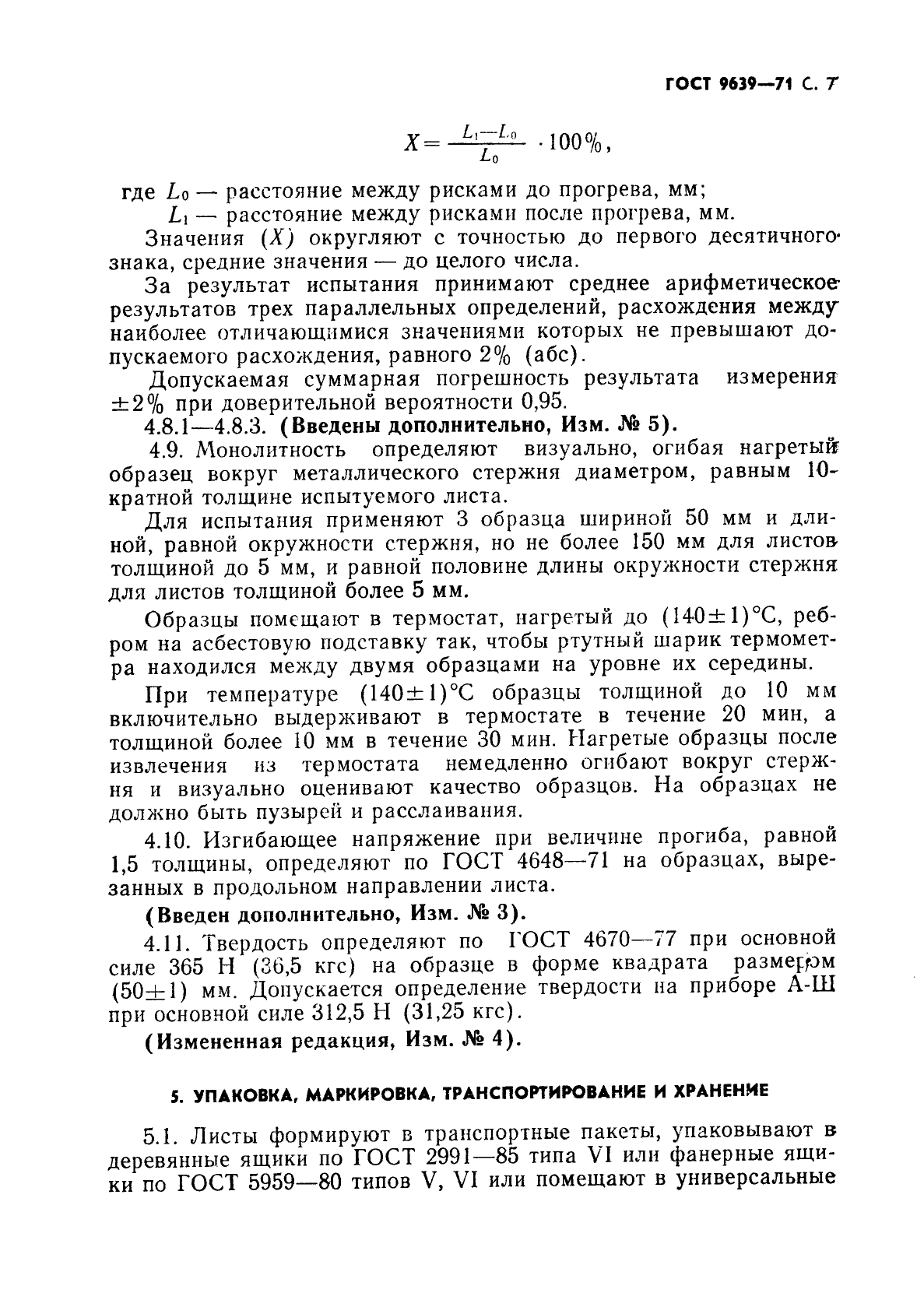 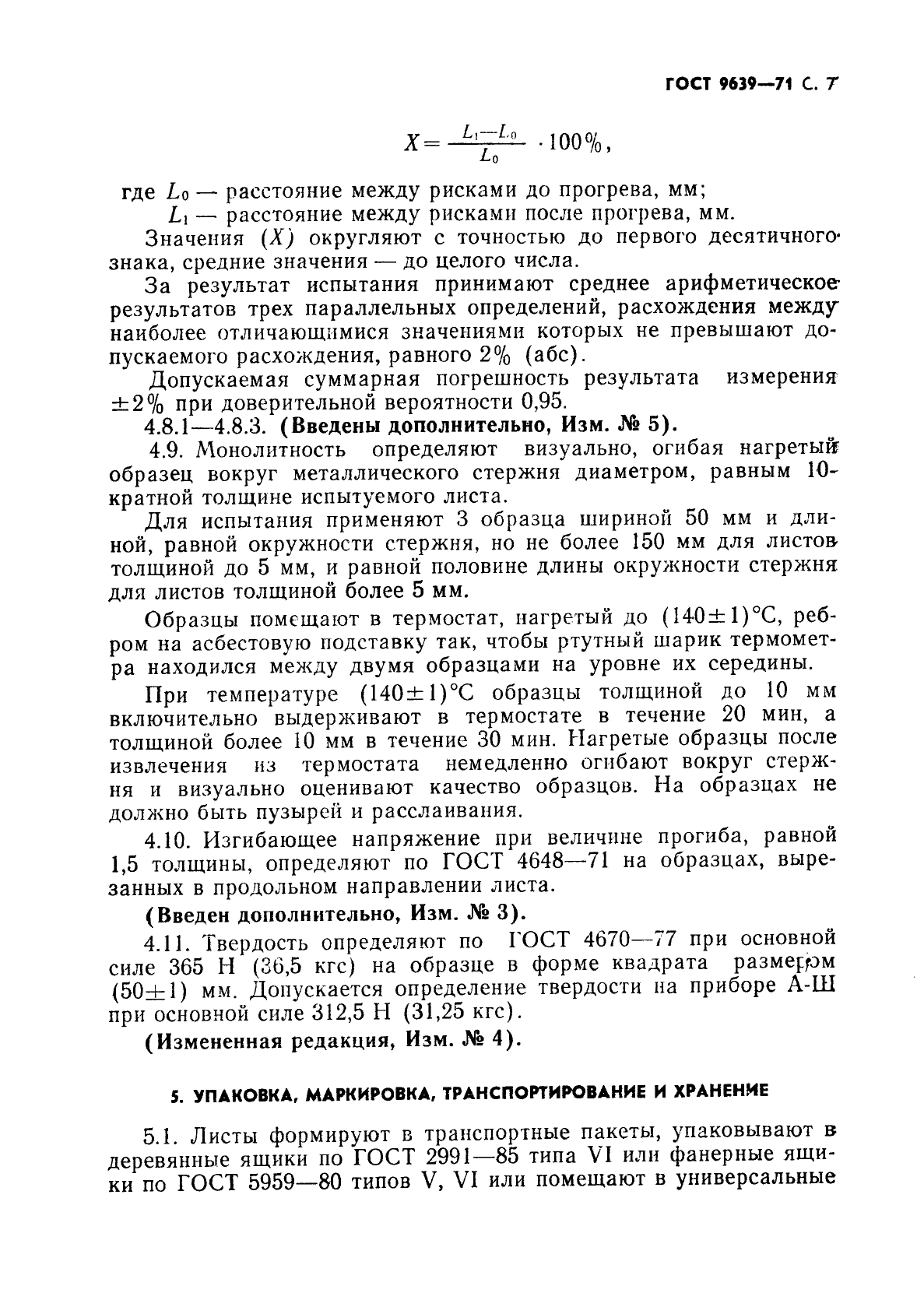 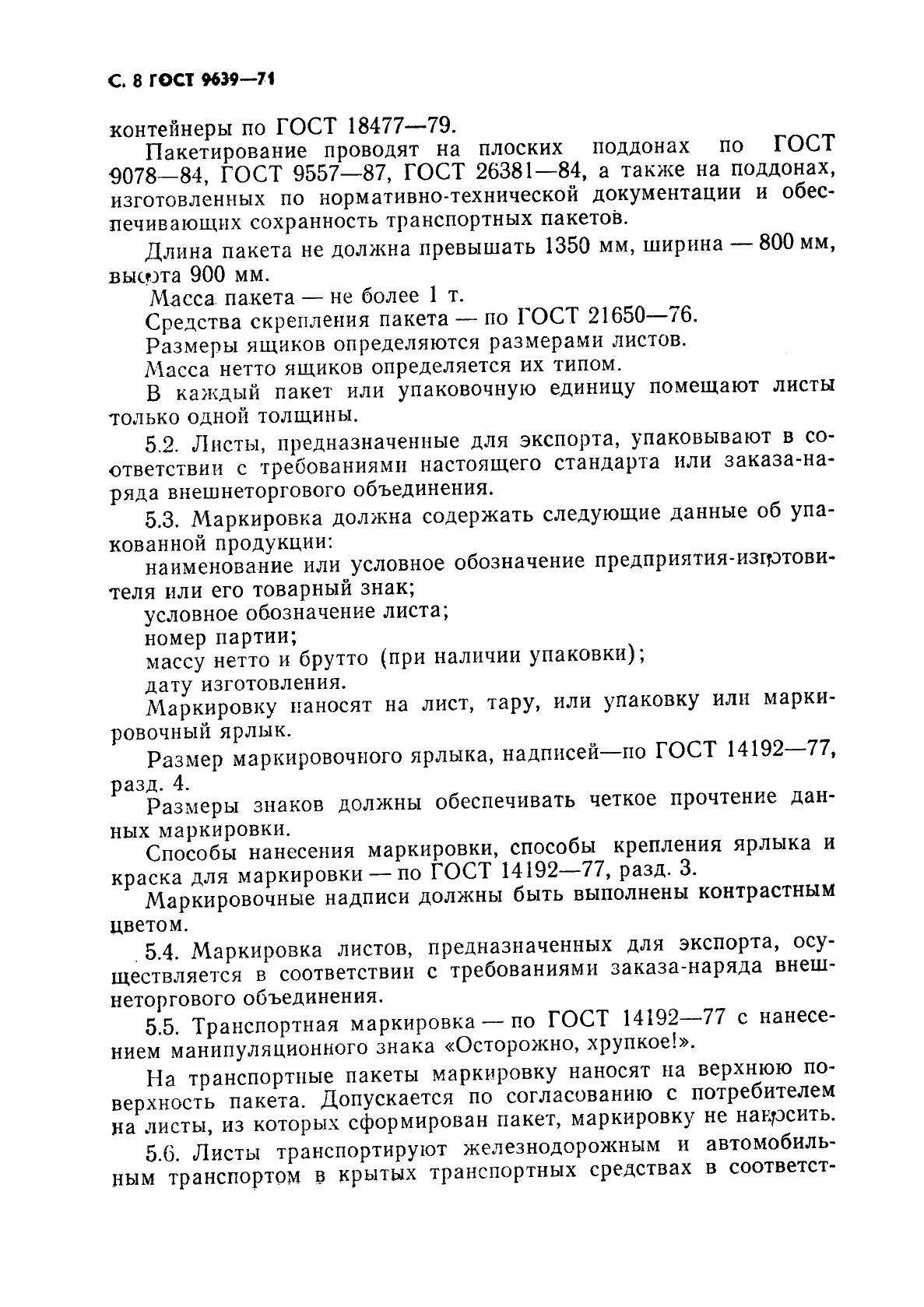 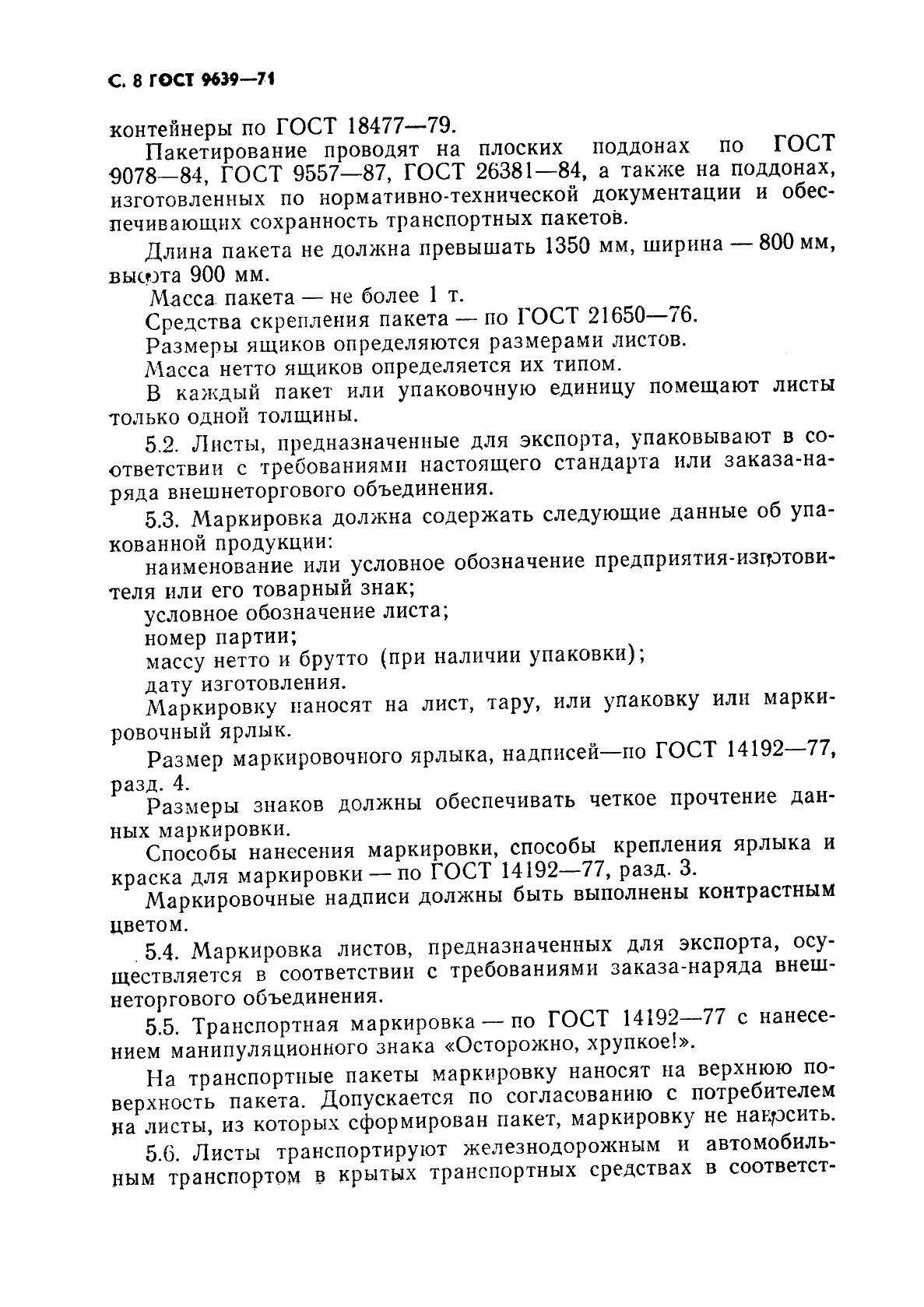 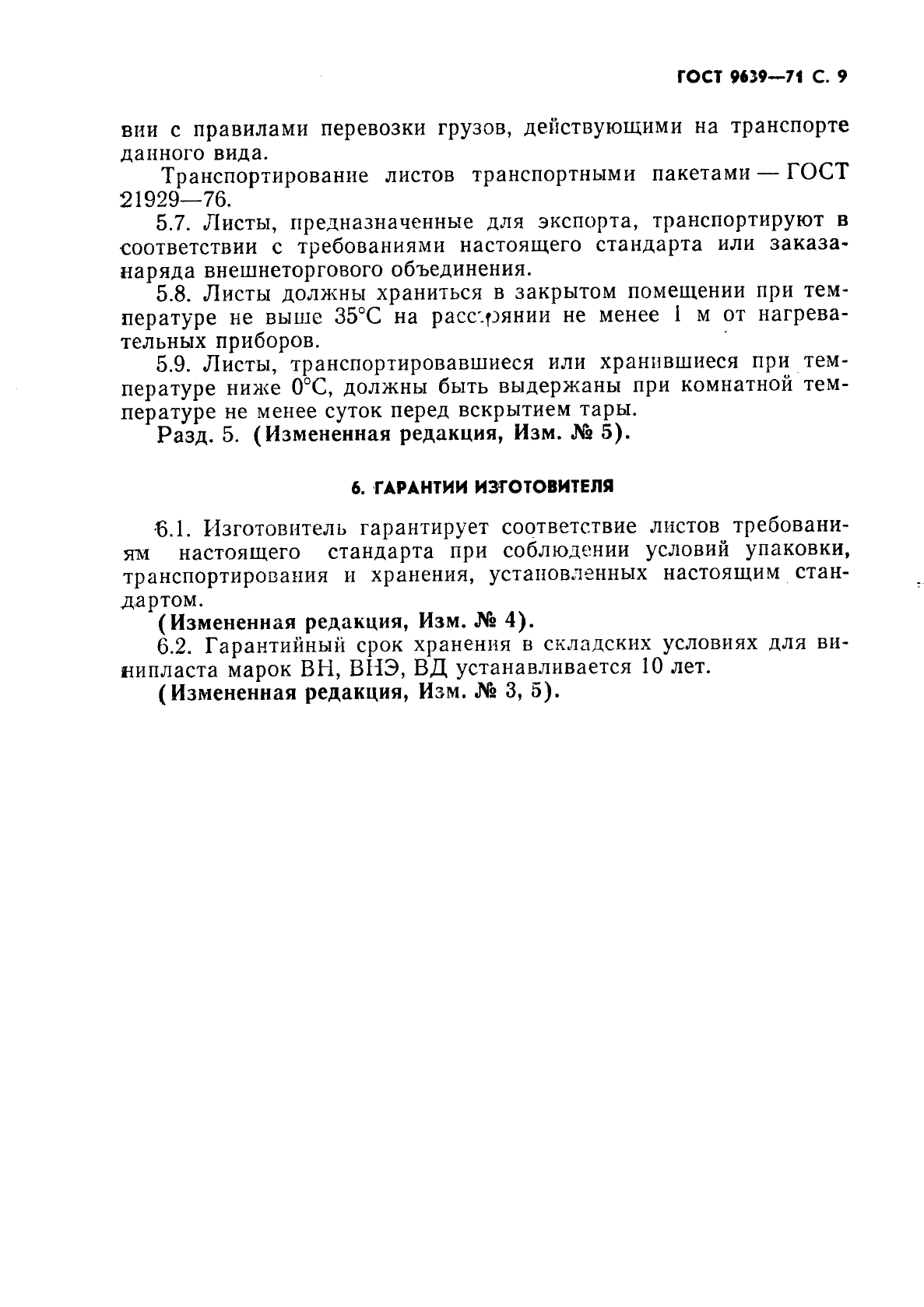 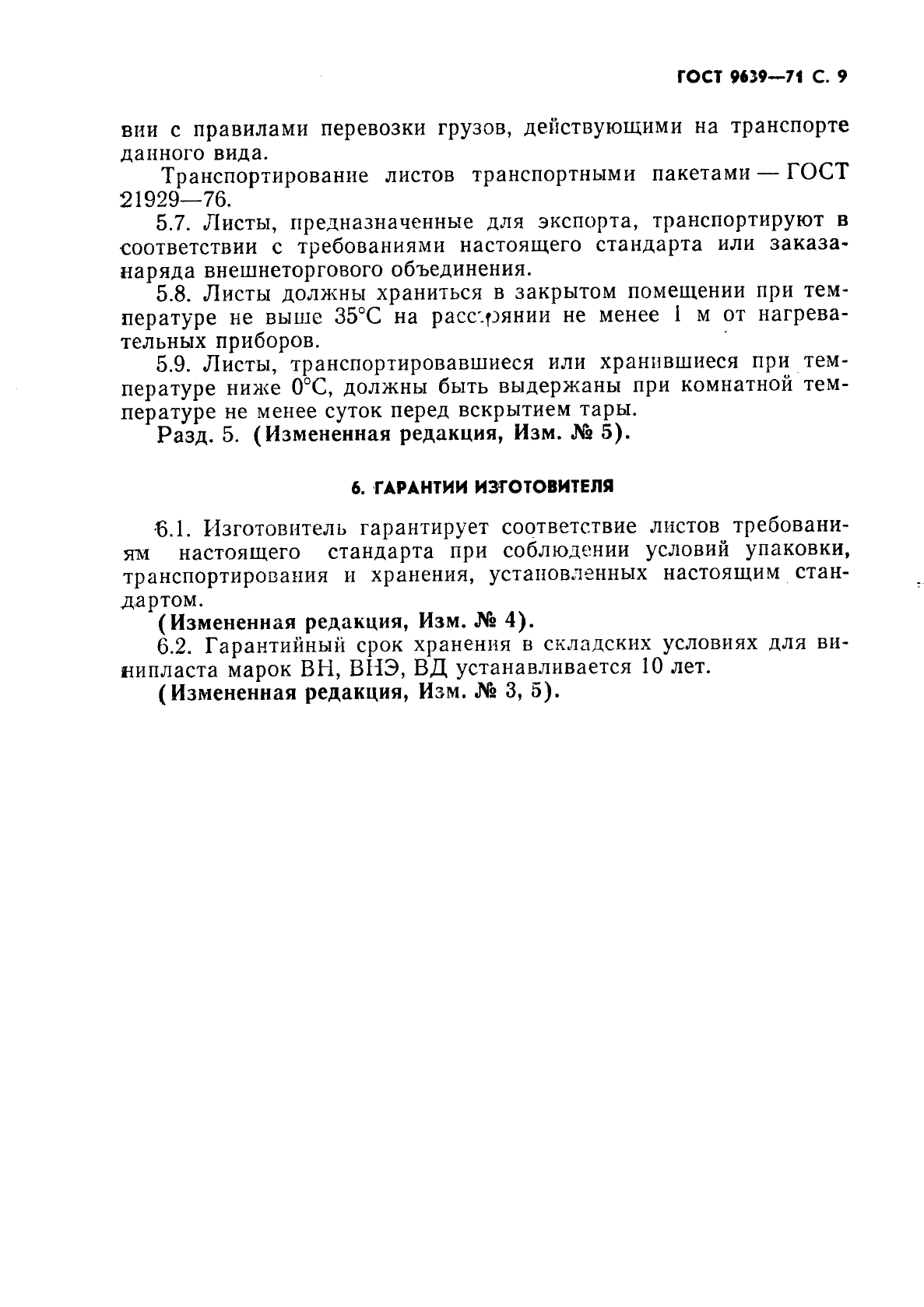 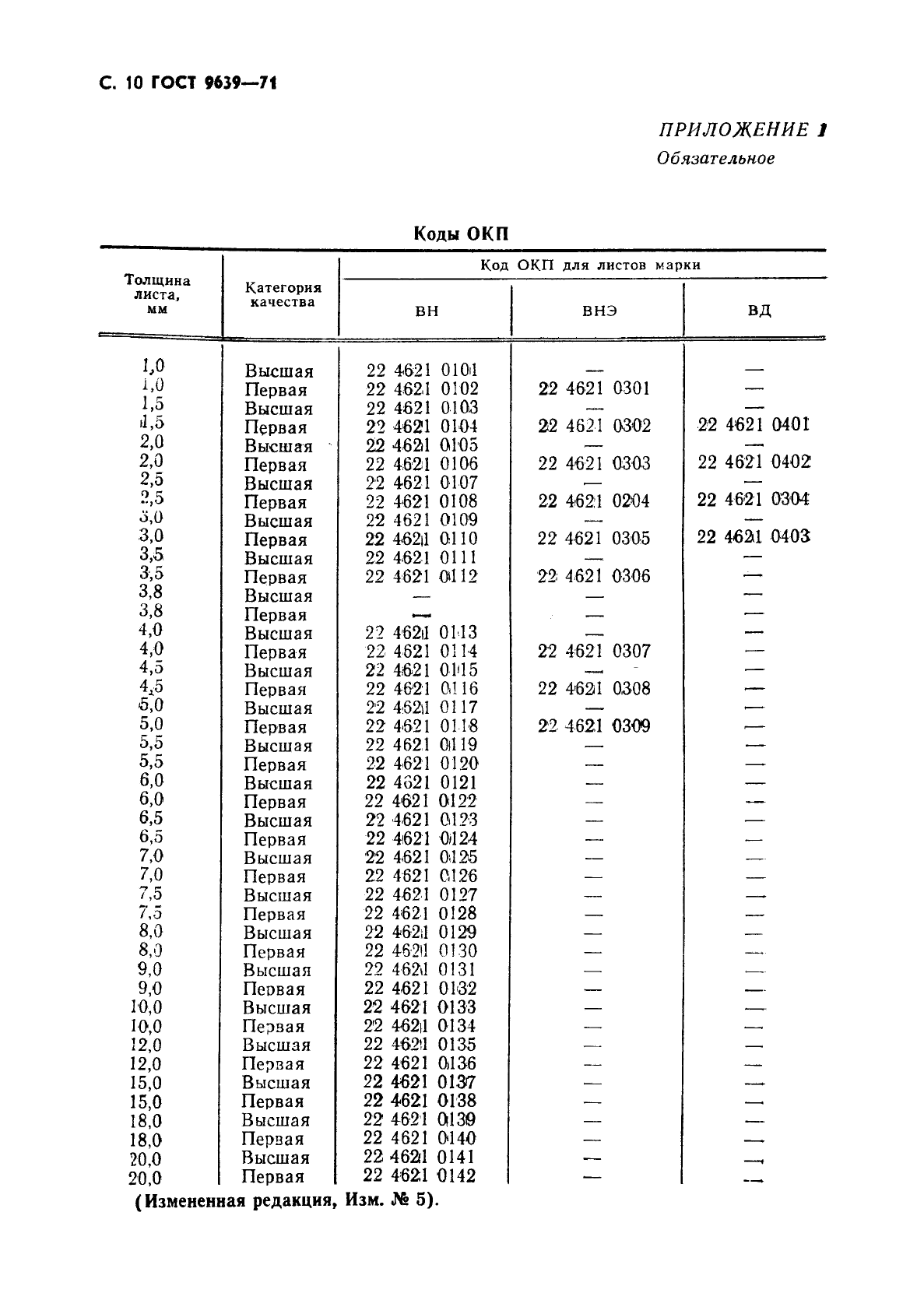 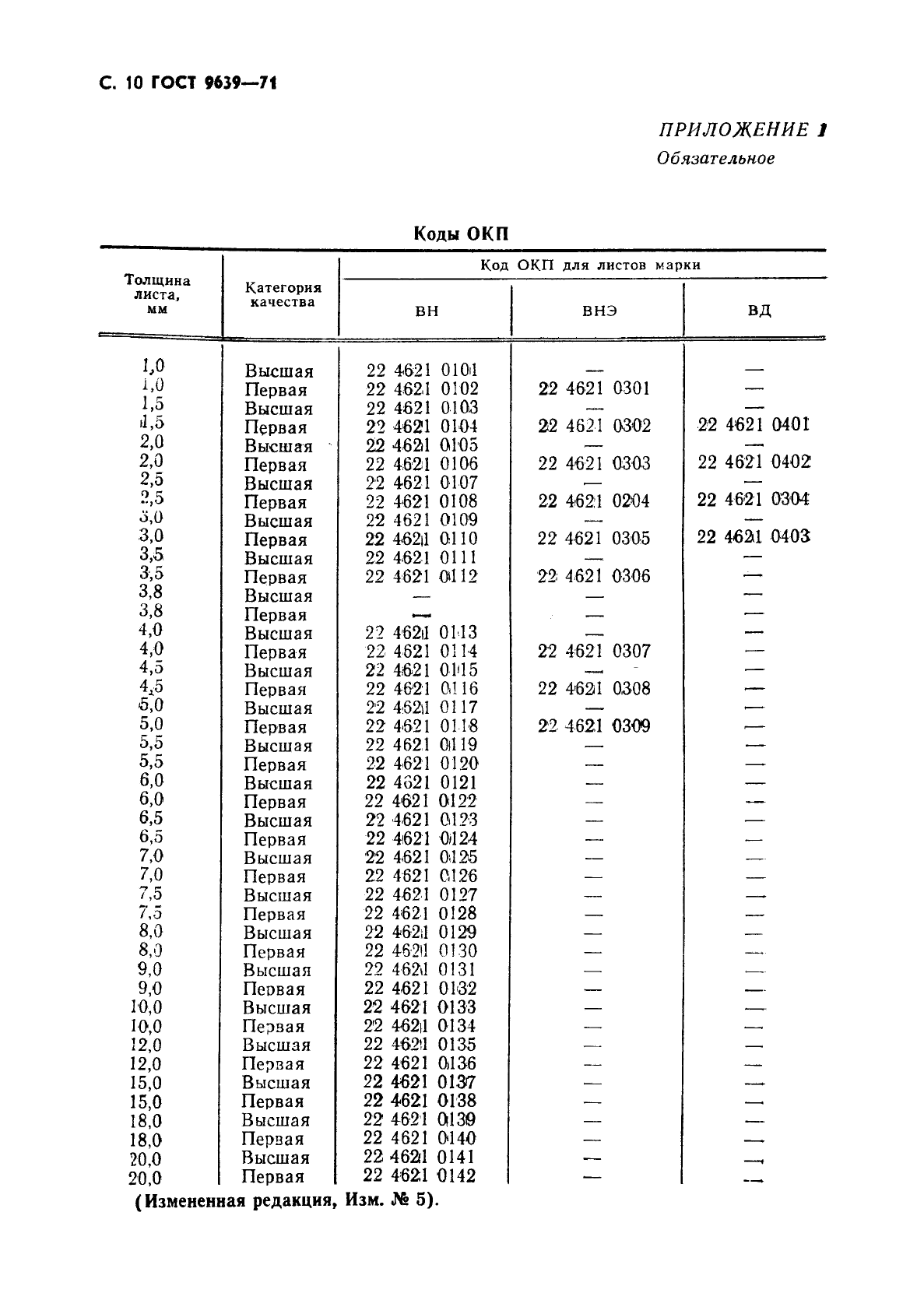 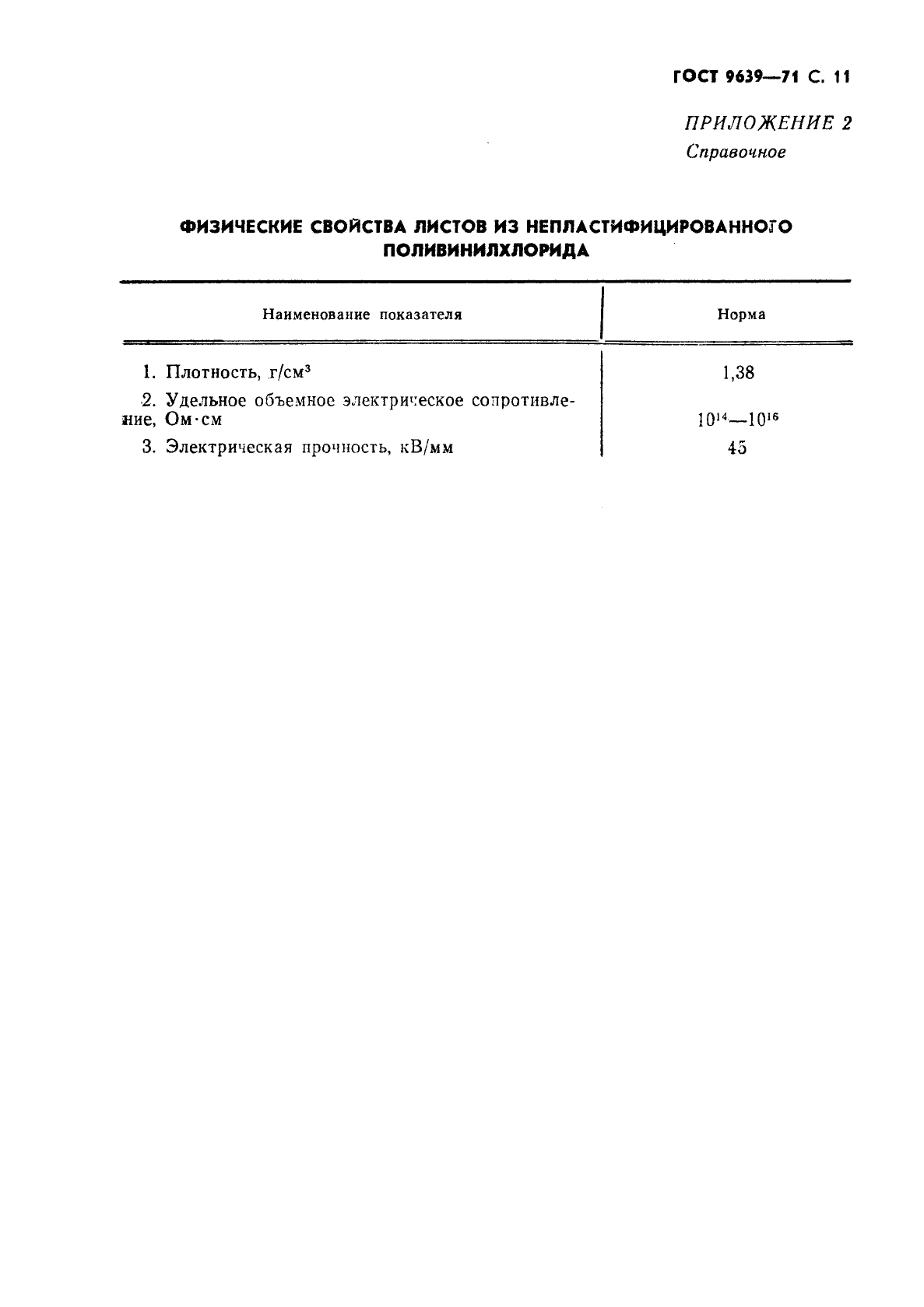 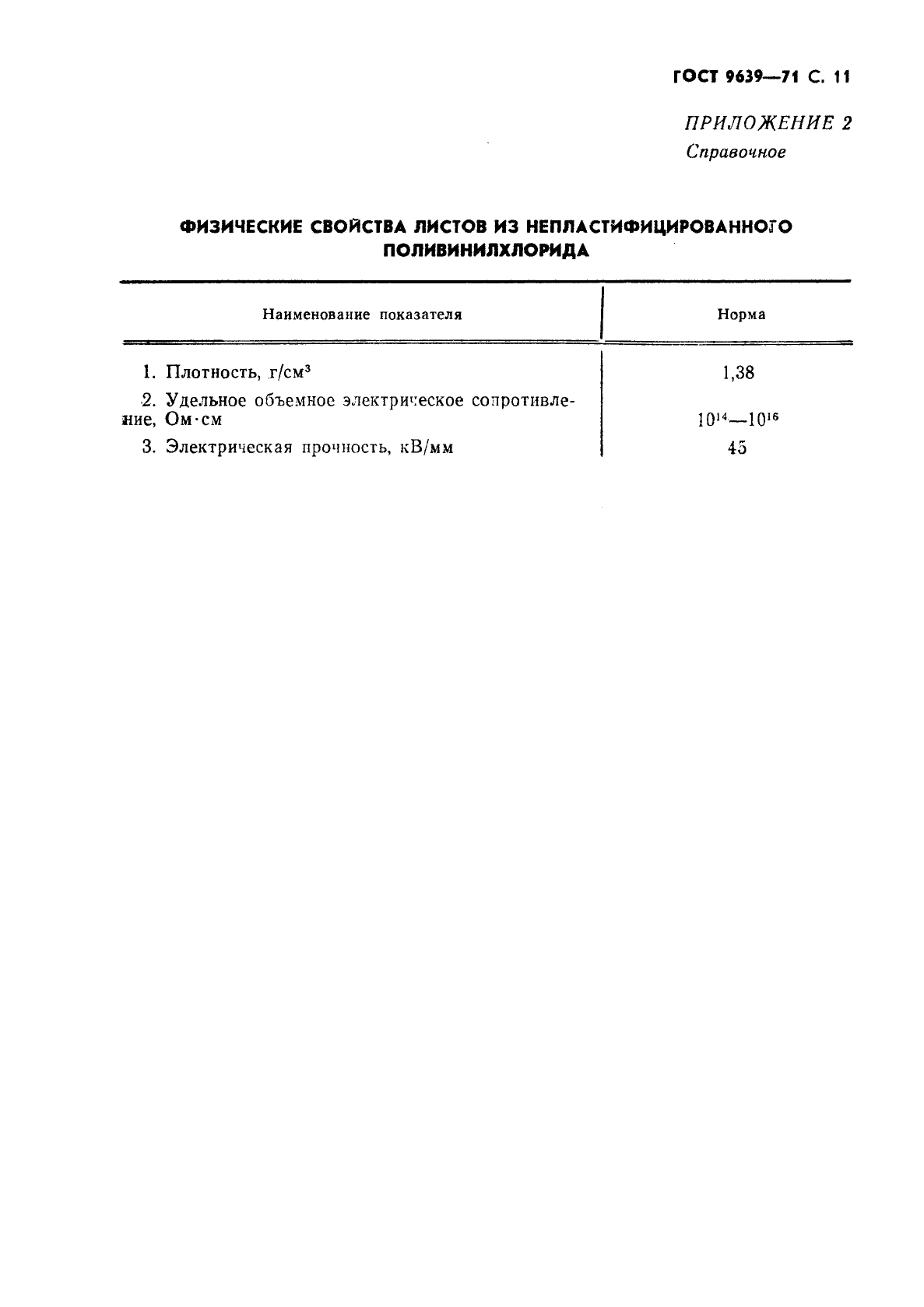 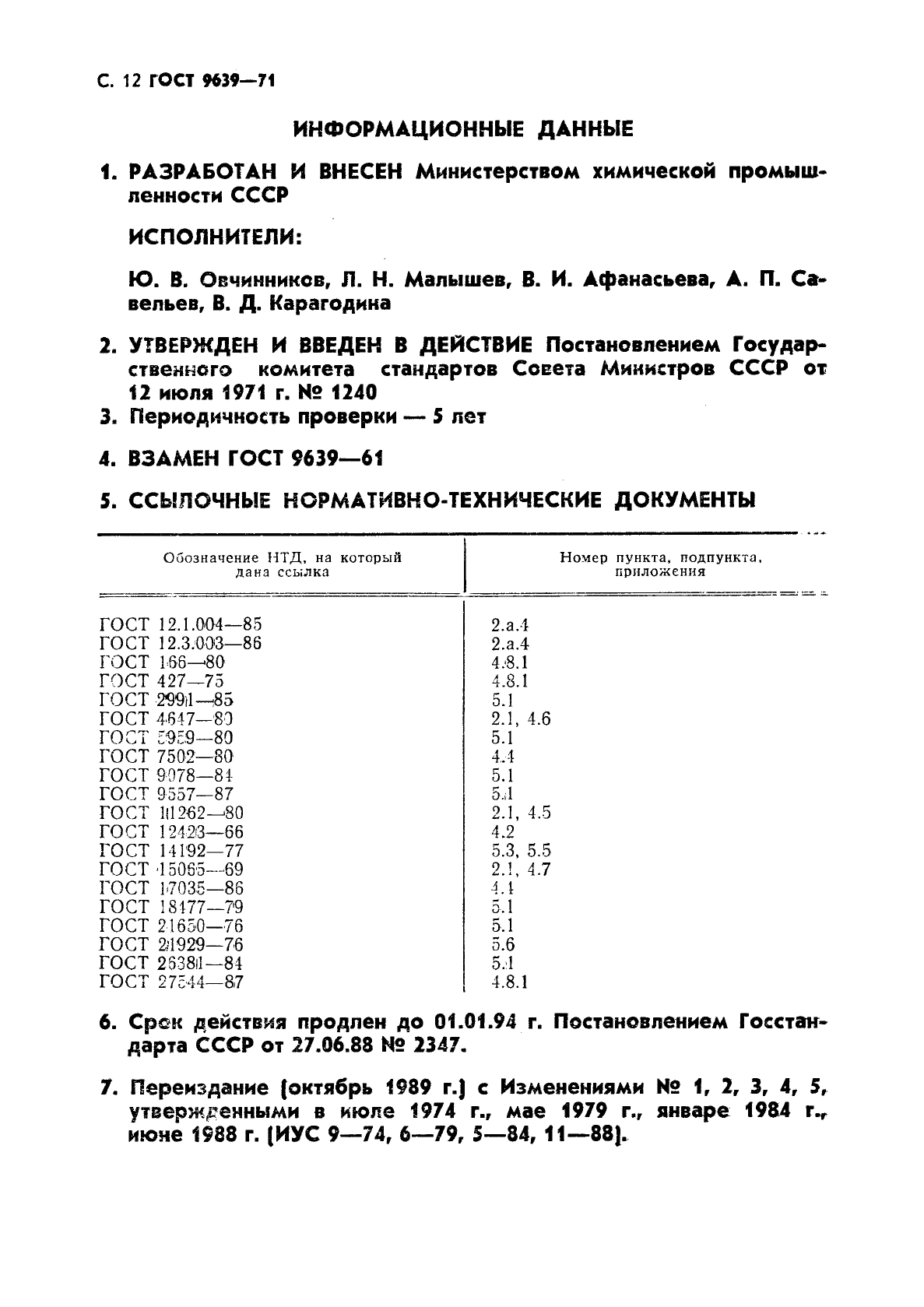 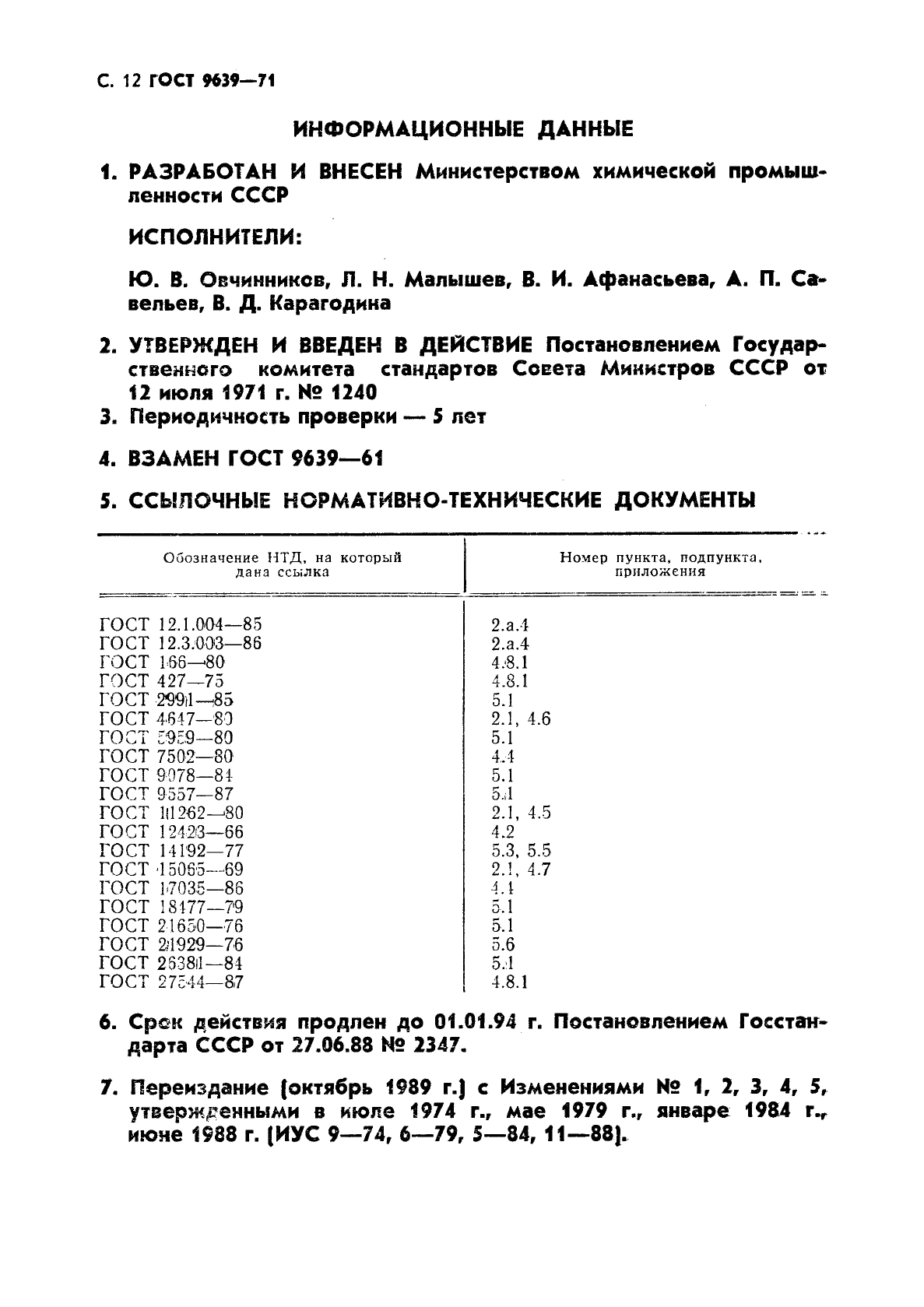 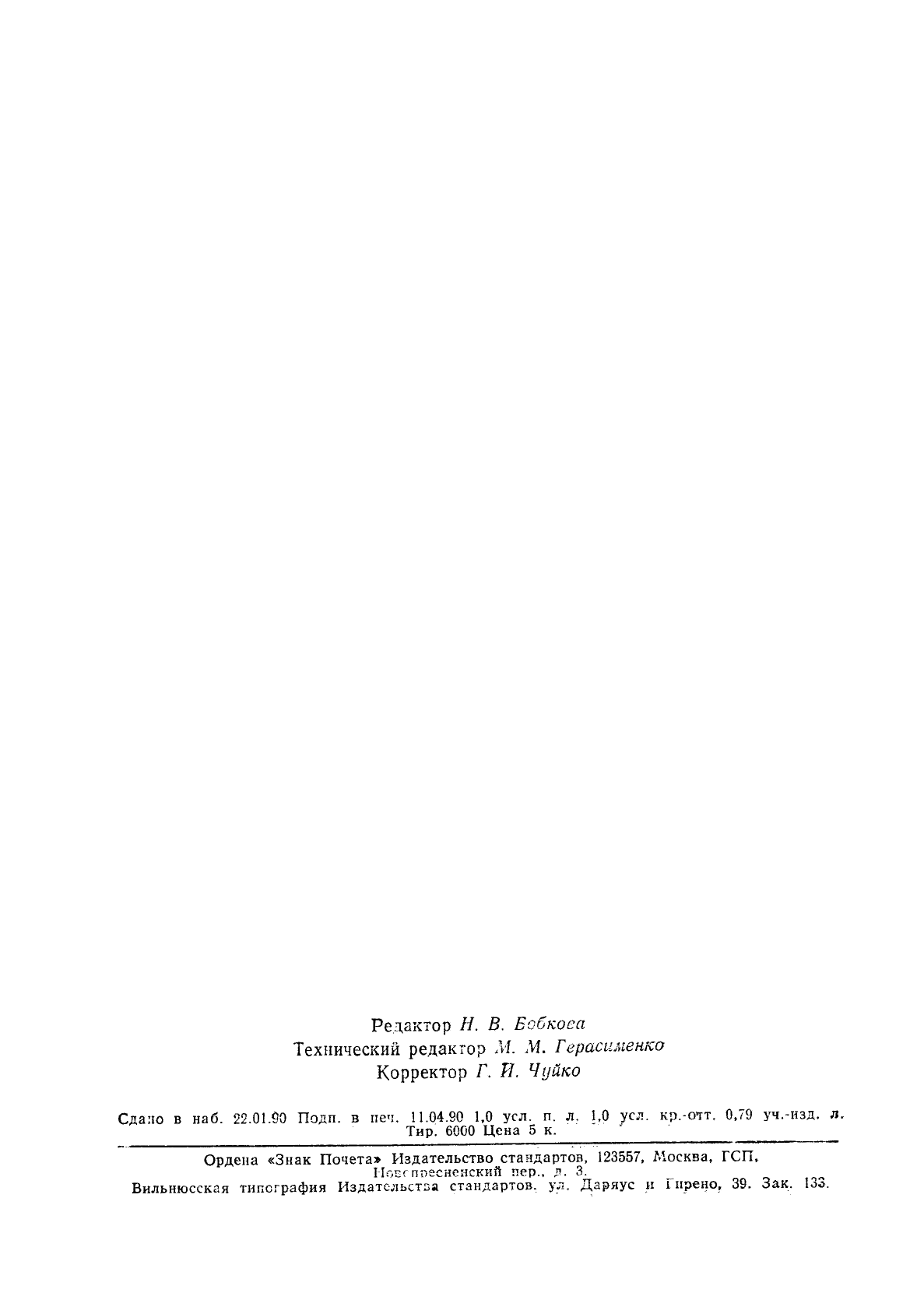 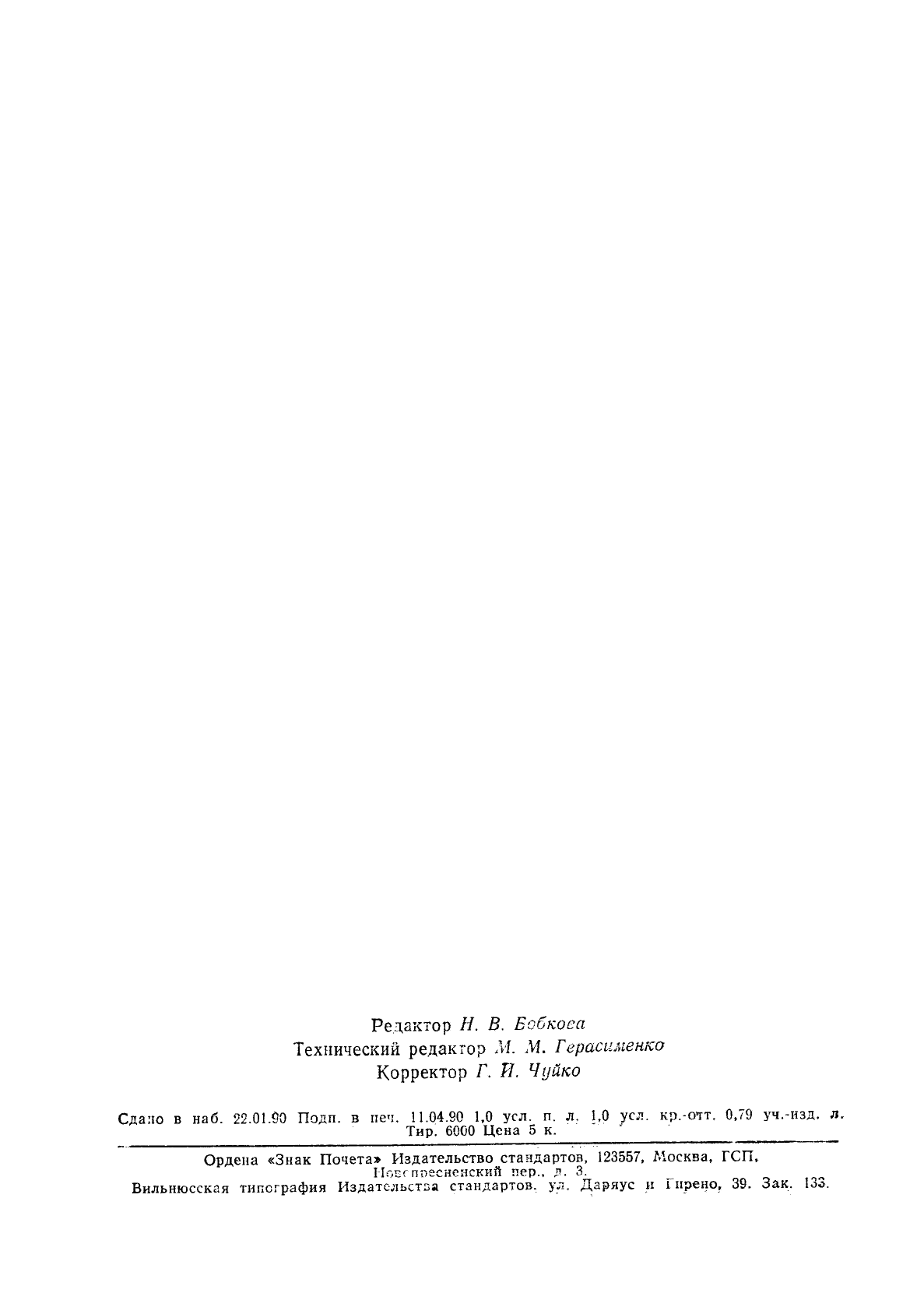 